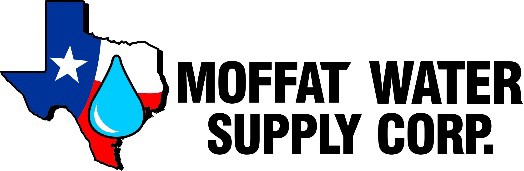 5460 LAKEAIRE BLVD. TEMPLE, TEXAS 76502PHONE (254) 986-2457 FAX (254) 986-2530www.moffatwatersupply.comPUBLIC NOTICE OF SPECIAL MEEETINGTAKE NOTICE THAT A SPECIAL CALLED MEETING OF THE MOFFAT WATER SUPPLY CORPORATION’S BOARD OF DIRECTORS, BELL COUNTY, TEXAS, WILL BE HELD AT THE MOFFAT WATER SUPPLY CORPORATION ADMINISTRATIVE BUILDING LOCATED AT, 5460 LAKEAIRE BOULEVARD, TEMPLE, TX 76502.Commencing Friday, January 12, 2024, at 3:00 p.m., to consider and when required, act upon the following listed items on the Board Agenda.Call to order.Presiding officer determines if a quorum is established.Consider cancellation and date change of Annual Members Meeting due to inclement weather.Consider cancellation of January 15, 2024, Board Meeting due to inclement weather.Adjourn.Agenda items may be considered, deliberated and/or acted upon in a different order than set forth above.The Public who desires to address the Board on any matter may sign-up to do so prior to the beginning of this meeting. Please limit the comments to three(3) minutes. No discussion or action will be taken by the Board at this meeting.During the meeting, the Board reserves the right to go into Executive Session for any of the purposes authorized under V.T.C.A. Texas Government Code, Section 551, for any item on the above agenda, or as otherwise authorized by law.Moffat Water Supply Corporation is committed to comply with the Americans with Disabilities Act (ADA). Reasonable accommodations and equal opportunity for effective communications will be provided upon request. Please contact the office at 254-986-2457 at least 24-hours in advance if accommodations are needed.“This institution is an equal opportunity provider”1/9/2024 2:42 PM